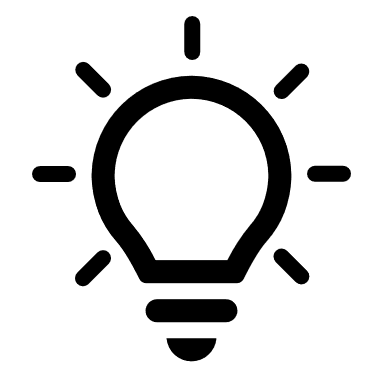 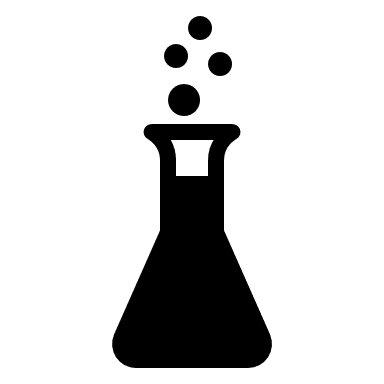 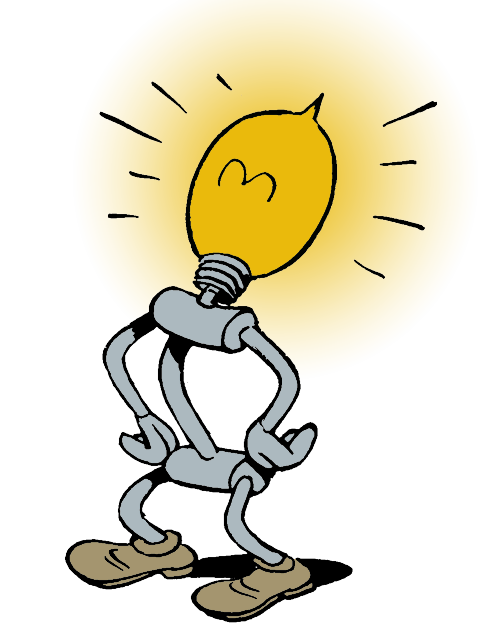 Wat kun je veranderen aan je omgeving?Dingen om het leuker te makenBeloningen